У  К  Р А  Ї  Н  А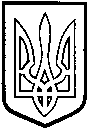 ТОМАШПІЛЬСЬКА РАЙОННА РАДАВ І Н Н И Ц Ь К О Ї  О Б Л А С Т ІРІШЕННЯ №від _ ______ 2019 року						37 сесія 7 скликанняПро припинення навчально- виховного комплексу «Вербівська загальноосвітня школа І ступеня- Дошкільний навчальний заклад» Томашпільської районної ради Вінницької областіКеруючись статтями 140, 143 Конституції України, пунктом 20 частини 1 статті 43, статтею 60 Закону України «Про місцеве самоврядування в Україні», статтями 104, 111, 112 Цивільного Кодексу України, статтею 59 Господарського кодексу України, у зв’язку з припиненням навчально-виховного процесу, викликаного відсутністю учнівського контингенту та з метою ефективного використання матеріальних ресурсів, що є об’єктами спільної власності територіальних громад району, враховуючи висновок постійної комісії з питань регулювання комунальної власності, комплексного розвитку та благоустрою населених пунктів, охорони довкілля, будівництва і приватизації, районна рада ВИРІШИЛА:1. Припинити, шляхом ліквідації юридичну особу – навчально - виховний комплекс «Вербівська загальноосвітня школа І ступеня - дошкільний навчальний заклад» Томашпільської районної ради Вінницької області. 2. Затвердити персональний склад Комісії з припинення навчально-виховного комплексу «Вербівська загальноосвітня школа І ступеня - дошкільний навчальний заклад» Томашпільської районної ради Вінницької області, у складі:Голова комісії :Мартинюк Мар’яна  Михайлівна, директор навчально-виховного комплексу «Вербівська загальноосвітня школа І ступеня- дошкільний навчальний заклад» Томашпільської районної ради Вінницької області., Члени комісії:Литвак Оксана Вікторівна – бухгалтер централізованої бухгалтерії при відділі освіти Томашпільської районної державної адміністрації;Чудак Оксана Олександрівна – головний спеціаліст відділу освіти райдержадміністрації.3. Встановити строк заявлення кредиторами своїх вимог до юридичної особи – навчально-виховний комплекс «Вербівська загальноосвітня школа І- ступенів – дошкільний навчальний заклад» Томашпільської районної ради» Вінницької області – два місяці з дня внесення до Єдиного державного реєстру юридичних осіб, фізичних осіб -підприємців та громадських формувань запису про рішення засновника щодо припинення навчально-виховного комплексу «Вербівська загальноосвітня школа І- ступенів – дошкільний навчальний заклад» Томашпільської районної ради» Вінницької області. 4. Встановити порядок заявлення кредиторами своїх вимого до юридичної особи - навчально-виховного комплексу «Вербівська загальноосвітня школа І- ступенів – дошкільний навчальний заклад» Томашпільської районної ради» Вінницької області згідно статті 112 Цивільного кодексу України. 5. Ліквідаційній комісії:- Відповідно до чинного законодавства України здійснити заходи, пов’язані з припиненням юридичної особи;- Після закінчення строку пред’явлення вимого кредиторами скласти проміжний ліквідаційний баланс і подати його на затвердження до районної ради;- Після завершення розрахунків з кредиторами, скласти ліквідаційний баланс і подати його на затвердження до районної ради.7. Контроль за виконанням цього рішення покласти на постійну комісію районної ради з питань регулювання комунальної власності, комплексног розвитку та благоустрою населених пунктів, охорони довкілля, будівництва і приватизації (Гаврилюк В.А.)Голова районної ради                                                    Д.І.Коритчук